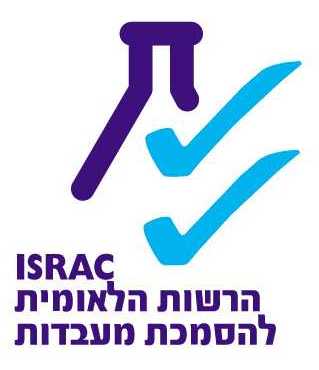 Israel Laboratory Accreditation Authorityרשימת תיוג לתקן ISO/IEC 17025:2017כל זכויות היוצרים והקניין הרוחני, מכל סוג כלשהו, בקשר לכל פרסום, תוכן, כתבה, עיצוב, יישום, קובץ, תוכנה וכל חומר אחר, המתפרסם באתר –  שייך לרשות הלאומית להסמכת המעבדות © ISRAC.אין להעתיק, לתרגם, לשדר בכל אמצעי, לאחסן במאגר מידע, לפרסם, להציג בפומבי, או להפיץ בכל אמצעי, את החומר המוצג באתר זה, כולו או חלקו, בלא קבלת הסכמתה המפורשת מראש ובכתב של הרשות הלאומית להסמכת מעבדות.הרשות הלאומית להסמכת מעבדותIsrael Laboratory Accreditation Authorityרח' כנרת קרית שדה התעופה, ת.ד. 89, לודנמל תעופה  0270150טל' 03-9702727פקס 03-9702413דוא"ל: israc@israc.gov.ilwww.israc.gov.ilעדכונים של הנוהל:תוכן עניינים1.0	מבוא		52.0	השיטה	5מבוא מעבדה מוסמכת חייבת לעמוד בדרישות תקן ISO/IEC 17025:2017. רשימת התיוג הבאה מציגה סיכום של הדרישות מתקן ISO/IEC 17025:2017. ברשימה הוצללו אותם סעיפים אשר יש בהם דרישה לתיעוד לפי דרישות ISO/IEC 17025:2017.הערה: לקוחות הם כל המושפעים מתוצאות המעבדה לרבות לקוחותיה הישירים.מסמך זה מבוסס על סעיפי תקן ISO/IEC 17025:2017. חלק מסעיפי התקן כוללים הבהרות בצורת הערה (Note). בתקנים מקובל, כי הדרישות המחייבות מופיעות כסעיפים. המלצות מופיעות כהערות אליהן ישנה הפניה ממסמך זה.במסמך זה נעשה שימוש בהגדרות על פי משמעותן בתקן ISO/IEC 17025:2017  – פרק 3.השיטהלהלן רשימת תיוג המציגה את דרישות התקן ISO/IEC 17025:2017 (פרקים 4 עד 8).ארגון המבקש הסמכה על פי התקן ISO/IEC 17025:2017 נדרש למלא את רשימת התיוג ולהגישה לרשות הלאומית להסמכת מעבדות בתחילת תהליך ההסמכה.הרשות רואה בפרטים שמילא הארגון, הצהרה של הנהלת הארגון לגבי התאמת מערכת הניהול שהוקמה בו לתקן.להיכרות עם רוח התקן, מטרותיו והיקף הפעילות אליה הוא מתייחס, חשוב לקרוא את ההקדמה לתקן ואת הפרק הראשון בו. למילוי על ידי הרשות:שם המעבדה: _____________________מס' המעבדה: _____________________רשימת תיוג ל - Check-List for ISO/IEC 17025:2017Valid fromבתוקף מתאריך          21.01.201821.01.2018Effective fromמחייב מתאריך          01.05.201801.05.2018נוהל מספר 1-611005Procedure number 1-611005מאשרים:Authorized by:תפקיד – Positionשם – Nameתאריך – Dateחתימה – Signatureהוכן ע"י ראש אגף רפואהPrepared by the Head of Medicineד"ר אורי אלעדDr. Ori Eladמאושר ע"י מנהל איכותUpdated by Quality Managerיקיר ג'אויYakir Jaoui מאושר ע"י מנהל כלליApproved by General Managerאתי פלר Etty Feller הרשות הלאומית להסמכת מעבדות ISRAC (Israel Accreditation) הוקמה בחוק על ידי ממשלת ישראל כארגון ההסמכה הלאומי לבדיקה והסמכה של כשירות מקצועית בתחום כיול ובדיקה.הרשות מוכרת במסגרת הסכם ההכרה ההדדי של הארגון הבינלאומי ILAC
 (International Laboratory Accreditation Cooperation) כעובדת על פי הכללים הבינלאומיים להסמכה.תאריך Dateסעיף Sectionהשינוי ומהותו	The Change15.01.2018כלל המסמךגרסה ראשונה. מבוססת על תקן ISO/IEC 17025:2017.מס' סע' בתקןמס' סע' בתקןהדרישהקיים /חסר /לא ישיםקיים /חסר /לא ישיםקיים /חסר /לא ישיםציין שם וקוד מסמךציין שם וקוד מסמךציין שם וקוד מסמךציין שם וקוד מסמךציין מס' הסעיף במסמךציין מס' הסעיף במסמךציין מס' הסעיף במסמךהערותהערות4. דרישות כלליות - General requirements4. דרישות כלליות - General requirements4. דרישות כלליות - General requirements4.14.1חוסר פניות - Impartiality4.1.14.1.1האם המעבדה מתנהלת ללא משוא פנים?4.1.14.1.1האם מבנה הארגון וניהולו מבטיחים חוסר פניות?4.1.24.1.2האם הנהלת המעבדה מחויבת לעקרון חוסר הפניות?4.1.34.1.3האם המעבדה אחראית לביצוע פעולותיה ללא משוא פנים?4.1.34.1.3האם המעבדה מבטיחה כי שיקולים מסחריים, כלכליים או אחרים לא יסכנו את העקרון הנ"ל?4.1.44.1.4האם למעבדה תהליך מתמשך לזיהוי גורמי סיכון העלולים לפגוע בחוסר הפניות של פעולותיה? * ראה מקור לגורמי הסיכון כמו גם הערה בתקן4.1.54.1.5האם למעבדה יכולת להציג את הפעילויות אשר ביצעה לצמצום או הסרה של גורם הסיכון לאחר שזה זוהה?4.24.2סודיות - Confidentiality4.2.14.2.1האם המעבדה אחראית על ניהול כל המידע אשר השיגה או יצרה תוך כדי פעילותיה ע"י שימוש בהתחייבויות הניתנות לאכיפה?4.2.14.2.1האם המעבדה מודיעה ללקוחותיה מבעוד מועד על מידע אשר בכוונתה לחשוף לרשות הציבור?4.2.14.2.1האם המעבדה, יחד עם לקוחותיה, הגדירה מהו המידע אותו היא רשאית לחשוף?4.2.24.2.2האם המעבדה מודיעה ללקוחותיה או לאדם הרלוונטי כאשר היא נדרשת על פי חוק או מורשית על סמך חוזה לחשוף מידע חסוי עליהם?  * אלא אם כן ההודעה ללקוח נאסרה על פי החוק האם מידע על הלקוח אשר לא סופק על ידו מוגן תחת התחייבות המעבדה לסודיות?4.2.34.2.3האם המעבדה הבטיחה כי מקור המידע לא נחשף ללקוח?** במידה ולא הוסכם אחרת עם אותו מקור4.2.44.2.4האם כח האדם, כולל חברי ועדה, קבלנים, סגל או כל גוף או אדם חיצוני אחר אשר פועלים בשם המעבדה מחויבים לשמור על סודיות המידע אשר התקבל או נוצר במהלך פעילויות המעבדה?55דרישות ארגוניות -Structural requirements5.15.1האם המעבדה מוגדרת כישות חוקית או כחלק מישות חוקית האחראית על פעילות המעבדה?* ראה גם הערה בתקן. 5.25.2האם המעבדה הגדירה הנהלה האחראית על פעילויותיה?5.35.3האם המעבדה הגדירה ותיעדה את תחומי פעולותיה העונות לדרישות תקן זה?5.35.3האם המעבדה הבטיחה כי הצהרת העמידה בדרישות התקן הינה לתחום זה בלבד?5.35.3האם הוחרגו פעילויות נוספות שאינן בהסמכה ? (ככל שקיים)5.45.4האם המעבדה הבטיחה כי הפעולות המבוצעות במגוון אתריה* עונות על:* ראה הגדרת אתרי המעבדה בתקן5.45.4דרישות התקן?5.45.4דרישות לקוחותיה?5.45.4דרישות הרגולטור?5.45.4דרישות הגוף המסמיך לתקן?5.55.5האם המעבדה הגדירה את:5.5 a5.5 aהמבנה הארגוני והניהולי שלה?5.5 a5.5 aמיקומה במבנה ארגון האב?5.5 a5.5 aיחסי הגומלין בין ההנהלה, המערך הטכני והמערך התומך?5.5 b5.5 bחובותיו וסמכויותיו של כח האדם המנהל, מבצע או מאשר את פעולות המעבדה ויחסי הגומלין ביניהם?5.5 c5.5 cהאם המעבדה תיעדה את תהליכיה בצורה המבטיחה את ביצועם בצורה עקבית ואת תקפות תוצאותיה?5.65.6האם המעבדה הגדירה סגל אשר להם הסמכות והמשאבים הנחוצים לשם:5.6 a5.6 aהטמעה, תחזוקה ושיפור של מערכת הניהול?5.6 b5.6 bזיהוי חריגות מתהליכי ניהול המעבדה או תהליכי פעולותיה?5.6 c5.6 cהתחלת תהליכים למניעה או צמצום של חריגות אלו?5.6 d5.6 dידוע הנהלת המעבדה על ביצועי מערכת הניהול וכל צורך בשיפור?5.6 e5.6 eהבטחת יעילות פעילויות המעבדה?5.75.7האם הנהלת המעבדה הבטיחה כי:5.7 a5.7 aקיימת תקשורת לגבי יעילות מערכת הניהול ועמידה בדרישות הלקוח וגורמי עניין אחרים?5.7 b5.7 bשלמות מערכת הניהול נשמרת כאשר שינויים בה מתוכננים ומיושמים?66דרישות משאבים - Resource requirementsדרישות משאבים - Resource requirementsדרישות משאבים - Resource requirementsדרישות משאבים - Resource requirementsדרישות משאבים - Resource requirementsדרישות משאבים - Resource requirementsדרישות משאבים - Resource requirementsדרישות משאבים - Resource requirementsדרישות משאבים - Resource requirementsדרישות משאבים - Resource requirementsדרישות משאבים - Resource requirementsדרישות משאבים - Resource requirementsדרישות משאבים - Resource requirements6.16.1כללי - General6.16.1האם הסגל, המתקנים, הציוד, המערכות ושירותי התמיכה הנחוצים לניהול וביצוע פעילויות המעבדה זמינים לה?6.26.2כוח אדם - Personnel6.2.16.2.1האם כל כוח האדם אשר עשוי להשפיע על פעילויות המעבדה פועל ללא משוא פנים, כשיר לבצע את עבודתו ופועל בהתאם למערכת ניהול המעבדה?6.2.26.2.2האם המעבדה תיעדה את דרישות הכשירות לכל התפקידים אשר עשויים להשפיע על תוצאות פעילויות המעבדה?** ראה גורמים המשפיעים על כשירות כוח האדם במעבדה בתקן6.2.36.2.3האם המעבדה הבטיחה כי כוח האדם במעבדה כשיר לבצע את פעילויות המעבדה ולהעריך חשיבות חריגות?6.2.46.2.4האם הנהלת המעבדה ידעה את כוח האדם במעבדה לגבי חובותיו, תחומי אחריותו וסמכויותיו?6.2.56.2.5האם למעבדה ישנם נהלים ורשומות לשם:6.2.5 a6.2.5 aקביעת דרישות כשירות?6.2.5 b6.2.5 bבחירת כוח אדם?6.2.5 c6.2.5 cהכשרת כוח אדם?6.2.5 d6.2.5 dפיקוח על כוח אדם?6.2.5 e6.2.5 eהסמכת כוח אדם?6.2.5 f6.2.5 fניטור כשירות כוח האדם?6.2.66.2.6האם המעבדה הסמיכה סגל לביצוע פעילויות מעבדה כגון:6.2.6 a6.2.6 aפיתוח, שינוי, אשרור ותיקוף שיטות?6.2.6 b6.2.6 bניתוח תוצאות, כולל הצהרות על התאמה או חוות דעת ופרשנות?6.36.3תנאי הסביבה והמתקנים - Facilities and environmental conditionsתנאי הסביבה והמתקנים - Facilities and environmental conditionsתנאי הסביבה והמתקנים - Facilities and environmental conditionsתנאי הסביבה והמתקנים - Facilities and environmental conditionsתנאי הסביבה והמתקנים - Facilities and environmental conditionsתנאי הסביבה והמתקנים - Facilities and environmental conditionsתנאי הסביבה והמתקנים - Facilities and environmental conditionsתנאי הסביבה והמתקנים - Facilities and environmental conditionsתנאי הסביבה והמתקנים - Facilities and environmental conditionsתנאי הסביבה והמתקנים - Facilities and environmental conditionsתנאי הסביבה והמתקנים - Facilities and environmental conditionsתנאי הסביבה והמתקנים - Facilities and environmental conditionsתנאי הסביבה והמתקנים - Facilities and environmental conditions6.3.16.3.1האם סביבת המעבדה ומתקניה מתאימים לפעילויות המעבדה?* ראה גם הערה בתקן6.3.16.3.1האם סביבת המעבדה ומתקניה אינם משפיעים לרעה על תקפות התוצאות אותן היא מנפיקה?6.3.26.3.2האם המעבדה תיעדה את תנאי הסביבה והמתקנים הנחוצים לביצוע פעילויות המעבדה?6.3.36.3.3האם המעבדה מנטרת, מתעדת ושולטת בתנאי הסביבה בהתאם לדרישות, שיטות ונהלים רלוונטיים, או במצבים בהם יש להם השפעה על תקפות התוצאות?6.3.46.3.4האם המעבדה נקטה בצעדים לפיקוח על מתקני המעבדה? האם צעדים אלו נסקרים תקופתית?האם צעדים אלו כוללים:6.3.4 a6.3.4 aגישה ושימוש באזורים בעלי השפעה על פעילויות המעבדה?6.3.4 b6.3.4 bמניעת זיהום, הפרעה או השפעה מזיקה על פעילויות המעבדה6.3.4 c6.3.4 cהפרדה יעילה בין אזורי מעבדה בהם מתבצעות פעילויות מעבדה אשר אינן תואמות?6.3.56.3.5במידה ופעילויותיה מתבצעות באזורים אשר אינם בבקרה קבועה של המעבדה, האם היא מבטיחה כי האזור עומד בדרישות המתקנים ותנאי הסביבה של תקן זה?6.46.4ציוד - Equipment6.4.16.4.1האם למעבדה גישה לציוד הנחוץ לשם ביצוע תקין של פעילויותיה ואשר עלול להשפיע על תוצאותיה?** ראה תקן להגדרת ציוד. ראה גם הערות בתקן. 6.4.26.4.2במידה והמעבדה משתמשת במכשור אשר אינם בבקרתה הקבועה, האם היא מבטיחה כי המכשור עומד בדרישות תקן זה?6.4.36.4.3האם למעבדה נהלים לטיפול, שינוע, אחסון, שימוש ואחזקת ציוד לשם הבטחת תקינותו ומניעת זיהומו או ירידה בתפקודו?6.4.46.4.4האם המעבדה מוודאת כי ציודה מותאם לדרישותיה לפני העמדתו או לאחר חזרתו משירות?6.4.56.4.5האם הציוד המשמש למדידה מדויק דיו ו/או עומד בדרישות ערכי אי הוודאות הנחוצות לקבלת תוצאה תקפה?6.4.66.4.6האם ציוד המדידה מכויל כאשר:- דיוק או אי וודאות המדידה משפיעים על תקפות התוצאה?- כיול המכשיר נחוץ לשם עמידה בעקיבות המטרולוגית של התוצאה המדווחת?* ראה גם הערה בתקן6.4.76.4.7האם למעבדה תכנית כיול אשר נסקרת ומותאמת לשם שמירה על אמינות הציוד?6.4.86.4.8האם ציוד המעבדה הדורש כיול או אשר הוגדרה לפעילותו תקופת תקיפות מסומן בצורה אשר מאפשרת למפעיליו לזהות את מצבו בתחומים אלו?6.4.96.4.9האם ציוד אשר אינו עומד בדרישות המעבדה בכל הקשור לתקינותו מוצא משירות?האם הציוד הנ"ל מבודד או מסומן בצורה אשר מבטיחה כי לא יבוצע בו שימוש עד לאשרור תקינותו?האם המעבדה בוחנת את השפעת התקלה בציוד או חוסר עמידתו בדרישותיה?האם היא יוזמת תהליך טיפול באי התאמה בהתאם?6.4.106.4.10כאשר בידוקי ביניים נחוצים על מנת לשמר את ביטחון המעבדה בתפקוד הציוד, האם ישנו נוהל לביצוע בידוקים אלו?6.4.116.4.11במידה ומידע המתקבל מכיול או שימוש בחומר הייחוס כולל ערכי ייחוס או תיקון, האם המעבדה מבטיחה שערכים אלו מעודכנים ומוטמעים נדרש?6.4.126.4.12האם מכשור המעבדה מוגן מכוונון העשוי להפוך את תוצאות הבדיקה לבלתי תקפות?6.4.136.4.13האם למעבדה תיעוד למכשור אשר עשוי להשפיע על פעילויות המעבדה?היכן שישים, האם המידע הזה כולל:6.4.13 a6.4.13 aזהות הציוד, כולל גרסאות חומרה וקושחה?6.4.13 b6.4.13 bשם היצרן וכל מידע אחר התורם לזיהויו הציוד כגון מספר סדרתי?6.4.13 c6.4.13 cעדות לאשרור כי הציוד עומד בדרישות ספציפיות?6.4.13 d6.4.13 dמיקומו במעבדה?6.4.13 e6.4.13 eתאריכי כיול, תוצאותיו, תיקונים אשר נעשו בעקבותיו, טווחי קבלה, תאריך הכיול הבא או הגדרת התקופה בין כיולים?6.4.13 f6.4.13 fתיעוד חומרי ייחוס, תוצאות, טווחי קבלה, תאריכים רלוונטיים ותקופת תקפות המכשיר?6.4.13 g6.4.13 gתכנית תחזוקה, ותיועד התחזוקה שהתבצעה עד כה (היכן שרלוונטי לתפקוד המכשיר)?6.4.13 h6.4.13 hפירוט על נזק, תקלה, תיקון או שינוי הציוד?6.56.5עקיבות מטרולוגית - Metrological traceability6.5.16.5.1האם למעבדה תיעוד של שרשרת העקיבות המטרולוגית של מדידותיה ותרומת כל שלב בה לערך אי הוודאות?* ראה גם הערות וכן נספח A בתקן.6.5.26.5.2האם המעבדה הבטיחה כי תוצאות מדידותיה עקיבות למערכת המידות הבינלאומית (SI) ע"י:6.5.2 a6.5.2 aכיול ציודה ע"י מעבדה כשירה?*	או* ראה גם הערה בתקן6.5.2 b6.5.2 bקבלת ערכי ייחוס מבדיקת חומר ייחוס אשר סופק ע"י יצרן בעל עקיבות מטרולוגית ל – *SI? או* ראה גם הערה בתקן6.5.2 c6.5.2 cמימוש ערכי SI בצורה עצמאית בהשוואה ישירה או עקיפה לסטנדרטים לאומיים או בינלאומיים?** ראה גם הערה בתקן6.5.36.5.3כאשר עקיבות מטרולוגית ל – SI אינה אפשרית, האם המעבדה הדגימה עקיבות מטרולוגית לערך ייחוס מתאים אחר כגון:6.5.3 a6.5.3 aערכי ייחוס מבדיקת חומר ייחוס אשר סופק ע"י יצרן כשיר?6.5.3 b6.5.3 bתוצאות תהליכי מדידות ייחוס, שיטות או סטנדרטים עליהם יש קונצנזוס אשר מתוארים בבהירות ומקובלים כספקי תוצאות מדידה הנמצאים בהלימה לשיטה ומתוקפים ע"י השוואה מתאימה?6.66.6ספקי משנה ורכש - Externally provided products and services6.6.16.6.1האם המעבדה הבטיחה כי מוצרים ושירותים חיצוניים אשר נצרכים ע"י המעבדה ולהם השפעה על פעילויות המעבדה הולמים לפעילויות המעבדה כאשר אלו*:ראה גם הערה בתקן6.6.1 a6.6.1 aמוטמעים בפעילויות המעבדה?6.6.1 b6.6.1 bמסופקים בצורה מלאה או חלקית ישירות ללקוח ע"י המעבדה כפי שהתקבלו מקבלן המשנה?6.6.1 c6.6.1 cמשמשים לתמיכה בפעילות המעבדה?6.6.26.6.2האם למעבדה נהלים ורשומות לשם:6.6.2 a6.6.2 aהגדרה, סקירה, ואישור צרכי המעבדה למוצרים ושירותים חיצוניים?6.6.2 b6.6.2 bהגדרת מדדים להערכת, בחירת וניטור ביצועי ספקי המשנה?6.6.2 c6.6.2 cהבטחה כי המוצרים והשירותים המתקבלים מתאימים לצרכי המעבדה או, כאשר ישים, לדרישות המתאימות בתקן זה לפני השימוש בהם או סיפוקם ללקוח?6.6.2 d6.6.2 dנקיטת פעולות מתאימות בהתאם לעולה בהערכות וניטור ביצועי ספקי המשנה?6.6.36.6.3האם המעבדה פירטה את דרישותיה לספק המשנה בכל הקשור ל:6.6.3 a6.6.3 aמוצרים ושירותים שעליו לספק?6.6.3 b6.6.3 bערכי מדדי הקבלה בהם עליו לעמוד?6.6.3 c6.6.3 cכשירותו, לרבות דרישות כשירות כוח אדם?6.6.3 d6.6.3 dפעילויות אשר המעבדה או לקוחותיה מתעדים לבצע בשטחם?77דרישות תהליכים - Process requirements7.17.1סקרי חוזה מכרזים והצעות מחיר7.1.17.1.1האם למעבדה תהליך לסקירת בקשות, מכרזים וחוזים המבטיח כי:7.1.1 a7.1.1 aהדרישות מנוסחות בצורה בהירה ומתועדות?7.1.1 b7.1.1 bלמעבדה ישנם היכולת והאמצעים לעמוד בדרישות?7.1.1 c7.1.1 cכאשר המעבדה עושה שימוש בקבלני משנה, הדרישות המתוארות בסעיף 6.6 של תקן זה חלות והמעבדה מיידעת ומבקשת את אישור הלקוח לגבי כל תהליך המבוצע ע"י קבלן זה?* ראה גם הערה בתקן7.1.1 d7.1.1 dהשיטות או התהליכים המתאימים נבחרים ואלו עומדים בדרישות הלקוח?* ראה גם הערה בתקן7.1.27.1.2האם המעבדה מיידעת את הלקוח כאשר השיטה שביקש נחשבת כלא מתאימה או מיושנת?7.1.37.1.3כאשר לקוח מבקש הצהרת התאמה למפרט ספציפי או סטנדרטים לשיטה או תהליך הכיול, האם המפרט ו/או הסטנדרטים ותנאי העמידה בהם מוגדרים בבהירות?במידה ואלו לא מוגדרים, האם כללי ההחלטה לקביעת ההתאמה סוכמו עם הלקוח?* ראה גם הערה בתקן7.1.47.1.4האם כל ההבדלים בין תנאי המכרז או הבקשה לבין החוזה נפתרו לפני התחלת פעילות המעבדה בתחום? האם החוזה מוסכם הן על המעבדה ועל הלקוח?האם השינויים אותם ביקש הלקוח לבצע משפיעים על יושרת המעבדה או תקפות תוצאותיה?7.1.57.1.5האם הלקוח מיודע על כל חריגה מהחוזה?7.1.67.1.6במידה והתבצעו שינויים בחוזה לאחר תחילת עבודת המעבדה, האם תהליך סקירת החוזה מתבצע שוב?האם כל כוח האדם המושפע משינויים אלו מיודע על שינויים אלו?7.1.77.1.7האם המעבדה משתפת פעולה עם לקוחותיה או נציגיהם לשם הבהרת דרישות הלקוח ולשם פיקוח על ביצועיה?** ראה גם הערה בנוהל7.1.87.1.8האם רשומות תיעוד הנושאים הבאים נשמרות: סקירות ושינויים מהותיים?דיונים עם הלקוח לגבי דרישותיו או תוצאות פעילויות המעבדה בהקשר זה?7.27.2בחירה, אשרור ותיקוף שיטות - Selection, verification and validation of methodsבחירה, אשרור ותיקוף שיטות - Selection, verification and validation of methodsבחירה, אשרור ותיקוף שיטות - Selection, verification and validation of methodsבחירה, אשרור ותיקוף שיטות - Selection, verification and validation of methodsבחירה, אשרור ותיקוף שיטות - Selection, verification and validation of methodsבחירה, אשרור ותיקוף שיטות - Selection, verification and validation of methodsבחירה, אשרור ותיקוף שיטות - Selection, verification and validation of methodsבחירה, אשרור ותיקוף שיטות - Selection, verification and validation of methodsבחירה, אשרור ותיקוף שיטות - Selection, verification and validation of methodsבחירה, אשרור ותיקוף שיטות - Selection, verification and validation of methodsבחירה, אשרור ותיקוף שיטות - Selection, verification and validation of methodsבחירה, אשרור ותיקוף שיטות - Selection, verification and validation of methodsבחירה, אשרור ותיקוף שיטות - Selection, verification and validation of methods7.2.17.2.1בחירה ואשרור שיטות  - Selection and verification of methodsבחירה ואשרור שיטות  - Selection and verification of methodsבחירה ואשרור שיטות  - Selection and verification of methodsבחירה ואשרור שיטות  - Selection and verification of methodsבחירה ואשרור שיטות  - Selection and verification of methodsבחירה ואשרור שיטות  - Selection and verification of methodsבחירה ואשרור שיטות  - Selection and verification of methodsבחירה ואשרור שיטות  - Selection and verification of methodsבחירה ואשרור שיטות  - Selection and verification of methodsבחירה ואשרור שיטות  - Selection and verification of methodsבחירה ואשרור שיטות  - Selection and verification of methodsבחירה ואשרור שיטות  - Selection and verification of methodsבחירה ואשרור שיטות  - Selection and verification of methods7.2.1.17.2.1.1האם המעבדה משתמשת בשיטות ותהליכים מתאימים לכל פעילויותיה?*  האם המעבדה משתמשת בשיטות, תהליכים וכלים סטטיסטיים מתאימים לשם הערכת ערכי אי וודאות המדידה וניתוח מידע?* ראה גם הערה בנוהל7.2.1.27.2.1.2האם המעבדה מבטיחה כי הגרסאות העדכניות ביותר של כל השיטות, התהליכים, הספרות התומכת (כגון הוראות, סטנדרטים, מדריכי הפעלה ונתוני יחוס) זמינים לכוח האדם?7.2.1.37.2.1.3האם המעבדה מבטיחה כי היכן שאפשרי וישים היא משתמשת בשיטה המתוקפת, בגרסתה העדכנית ביותר?האם היכן שנחוץ מוסיפה המעבדה פירוט נוסף שיבטיח יישום עקבי של השיטה?* ראה גם הערה בתקן7.2.1.47.2.1.4במידה והלקוח לא ביקש ביצוע בדיקה על פי שיטה מסוימת, האם המעבדה בוחרת שיטה מתאימה? האם המעבדה מודיעה על השיטה הנבחרת ללקוח?* ראה תקן לדוגמאות לסוגי שיטות בהן מומלץ להשתמש7.2.1.57.2.1.5האם המעבדה הבטיחה כי היא מסוגלת לבצע את מגוון השיטות כהלכה על ידי עמידה במדדי הביצועים הנחוצים?האם למעבדה רשומות לאשרור יכולת זו?במידה והגוף אשר פרסם את השיטה מעדכן אותה, האם המעבדה מבצעת את האשרור הנחוץ שוב?7.2.1.67.2.1.6במידה ויש צורך בפיתוח שיטה:האם פעולת הפיתוח מתוכננת מראש?האם מונה לתהליך אחראי כשיר? האם ברשותו המשאבים הנחוצים על מנת להשלים את הפיתוח?האם תהליך הפיתוח מנוטר תקופתית על מנת להבטיח עמידה בדרישות הלקוח?האם שינויים בתכנית הפיתוח מאושרים?7.2.1.77.2.1.7האם חריגות מתוכננות מבוצעות רק לאחר שתועדו, הוצדקו טכנית ואושרו ע"י המעבדה והלקוח?* ראה גם הערה בתקן7.2.27.2.2תיקוף שיטות - Validation of methods7.2.2.17.2.2.1האם המעבדה תיקפה שיטות לא סטנדרטיות, שיטות אשר פותחו ע"י המעבדה ושיטות סטנדרטיות אשר נעשה בהן שימוש מעבר להיקפן המקורי או שונו בצורה כלשהי?*האם היקף התיקוף נמצא בהלימה לצרכי יישום השיטה?* ראה גם הערות בתקן 7.2.2.17.2.2.1האם הם כוללים דרישה לתכנון פעילות מונעת כאשר נדרש, יישומה וניטורה, במטרה להקטין את הישנות אי התאמות אלו?7.2.2.27.2.2.2במידה ומשנים שיטה מתוקפת, האם השפעת שינויים אלו נבדקת?במידה ונקבע כי לשינויים השפעה על התיקוף המקורי, האם מבצוע תיקוף חדש?7.2.2.37.2.2.3האם מדדי הביצוע של שיטות מתוקפות נמצאות בהלימה לדרישות הלקוח או דרישות רלוונטיות אחרות?* ראה גם הערה בתקן7.2.2.47.2.2.4האם המעבדה שומרת את הרשומות הבאות:7.2.2.4 a7.2.2.4 aתהליך התיקוף בו נעשה שימוש?7.2.2.4 b7.2.2.4 bפירוט הדרישות?7.2.2.4 c7.2.2.4 cקביעת מאפייני הביצוע של השיטה?7.2.2.5 d7.2.2.5 dהתוצאות המתקבלות?7.2.2.5 e7.2.2.5 eהצהרה על תיקוף השיטות המפרטת את כשירותה לשימושה המיועד?7.37.3דיגום - Sampling7.3.17.3.1האם יש למעבדה תכנית ושיטת דיגום כאשר היא מבצעת דיגום חומרים או מוצרים לשם ביצוע בדיקה או כיול?האם השיטה דנה באילו גורמים יש לבקר על מנת להבטיח את אמינות התוצאה או הכיול?האם תכנית הדיגום זמינה באתר הדיגום?האם, כאשר סביר, מבוססת תכנית הדיגום על שיטות סטטיסטיות מתאימות?7.3.27.3.2האם שיטה הדיגום מתארת את:** ראה גם הערה בתקן7.3.2 a7.3.2 aבחירת הדוגמאות ואתר הדיגום?7.3.2 b7.3.2 bתכנית הדיגום?7.3.2 c7.3.2 cההכנה והטיפול הנחוצים על מנת להפיק את החומר המשמש לבדיקה או לכיול?7.3.37.3.3האם הנהלים כוללים דרישה לבהירות הרשומות (מבחינת היכולת לקרוא אותן)? 7.3.3 a7.3.3 aהפניה לשיטת הדיגום אשר נבחרה?7.3.3 b7.3.3 bזמן ותאריך הדיגום?7.3.3 c7.3.3 cמידע לזיהוי ותיאור הדגימה?7.3.3 d7.3.3 dזיהוי כוח האדם אשר ביצע את הדגימה?7.3.3 e7.3.3 eזיהוי הציוד בו נעשה שימוש בעת הדיגום?7.3.3 f7.3.3 fתנאי סביבה ושינוע?7.3.3 g7.3.3 gתרשים או שיטה אחרת לתיאור המיקום בו נעשה הדיגום?7.3.3 h7.3.3 hחריגות, הוספות או השמטות מתכנית ושיטת הדיגום?7.47.4טיפול בפריטי בדיקה או כיול - Handling of test or calibration itemsטיפול בפריטי בדיקה או כיול - Handling of test or calibration itemsטיפול בפריטי בדיקה או כיול - Handling of test or calibration itemsטיפול בפריטי בדיקה או כיול - Handling of test or calibration itemsטיפול בפריטי בדיקה או כיול - Handling of test or calibration itemsטיפול בפריטי בדיקה או כיול - Handling of test or calibration itemsטיפול בפריטי בדיקה או כיול - Handling of test or calibration itemsטיפול בפריטי בדיקה או כיול - Handling of test or calibration itemsטיפול בפריטי בדיקה או כיול - Handling of test or calibration itemsטיפול בפריטי בדיקה או כיול - Handling of test or calibration itemsטיפול בפריטי בדיקה או כיול - Handling of test or calibration itemsטיפול בפריטי בדיקה או כיול - Handling of test or calibration itemsטיפול בפריטי בדיקה או כיול - Handling of test or calibration items7.4.17.4.1האם יש למעבדה תהליך לשינוע, קבלה, טיפול, הגנה, שמירה על שלמות, אחסון, החזקה וסילוק או החזרה של פריט הבדיקה או הכיול?האם המעבדה נקטה צעדים על מנת לשמור על הפריט מפני הדרדרות במצבו, זיהומו, אבדן או נזק לאורך הטיפול בו או בשעת שינוע, אחסון, הכנה לביצוע הבדיקה או כאשר הוא ממתין לביצועה?האם המעבדה מבטיחה כי הוראות טיפול בפריט ממולאות?7.4.27.4.2האם יש למעבדה מערכת לזיהוי חד-חד ערכי של הפריטים לבדיקה או כיול?האם זיהוי זה נשמר כל עוד הפריט נמצא ברשות המעבדה?האם המערכת מבטיחה כי זיהוי הפריטים יהיה חד משמעי הן מול פריטים אחרים והן באת רישום הפריט ברשומות המעבדה או במסמכים אחרים?במידת הצורך, האם המערכת מאפשרת תת-חלוקה של פריטים או קבוצת פריטים?האם המערכת מאפשרת שינוע של הפריטים?7.4.37.4.3האם חריגות מדרישות הקבלה של פריט המבחן או הכיול מתועדות?במידה ויש חריגה או ספק לחריגה מתנאי הקבלה, האם המעבדה מתייעצת עם הלקוח לפני המשך הבדיקה? האם תוצאות ההתייעצות מתועדות?במידה והלקוח מבקש לבצע את הבדיקה למרות החריגה, האם המעבדה מתריעה בדוח התוצאה אילו ערכים עשויים היו להיות מושפעים ממנה?7.4.47.4.4במידה ודרוש כי פריט יאוחסן או ייחשף לתנאי סביבה ספציפיים, האם המעבדה שומרת, מנטרת ומתעדת שמירה על תנאים אלו?7.57.5רשומות טכניות - Technical records7.5.17.5.1האם המעבדה הבטיחה כי הרשומות הטכניות לכל פעילויותיה מכילות את התוצאות יחד עם דיווח או מידע לזיהוי הגורמים המשפיעים על המדידה וערכי אי הוודאות שלה וכזה אשר יאפשר חזרה על פעילות המעבדה בתנאים הקרובים למקור ככל האפשר?האם הרשומות מתארות את תאריך ביצוע הבדיקה, כוח האדם האחראי לכל אחת מפעילויות המעבדה, כולל בדיקת המידע והתוצאות אשר התקבלו מהבדיקה?האם למעבדה רשומות של התצפיות, המידע והחישובים המקוריים? האם הרשומות עקיבות לפעילות הספציפית?7.5.27.5.2האם המעבדה מבטיחה כי תיקונים לרשומות טכניות יהיו עקיבות למהדורות קודמות או התצפית המקורית? האם הרשומה המקורית כמו גם זו המתוקנת נשמרות?האם תאריך התיקון, מהות התיקון וכוח האדם אשר ביצע את התיקון מתועדים?7.67.6הערכת אי וודאות המדידה - Evaluation of measurement uncertainty7.6.17.6.1האם המעבדה זיהתה את הגורמים התרומים  לאי וודאות המדידה?האם כל הגורמים אשר נמצאו כתורמים בצורה מובהקת לערך אי הוודאות נלקחו בחשבון, כולל אלו הנובעים מתהליך הדיגום? האם נעשה שימוש בשיטות מתאימות לשם ניתוח ערכי אי הוודאות?7.6.27.6.2במעבדות אשר מבצעות כיולים (כולל לציוד שלה עצמה), האם המעבדה העריכה את ערך אי וודאות המדידה לכל כיוליה?7.6.37.6.3במידה והמעבדה מבצעת בדיקות, האם היא מעריכה את אי וודאות*?	כאשר מהות השיטה מבטלת את היכולת לבצע את ההערכה הנ"ל, האם המעבדה מעריכה את אי וודאות השיטה על סמך עקרונות השיטה או ניסיון מעשי בביצועה?*ראה גם הערות בתקן7.7 אבטחת אמינות התוצאה - Ensuring the validity of resultsאבטחת אמינות התוצאה - Ensuring the validity of resultsאבטחת אמינות התוצאה - Ensuring the validity of resultsאבטחת אמינות התוצאה - Ensuring the validity of resultsאבטחת אמינות התוצאה - Ensuring the validity of resultsאבטחת אמינות התוצאה - Ensuring the validity of resultsאבטחת אמינות התוצאה - Ensuring the validity of resultsאבטחת אמינות התוצאה - Ensuring the validity of resultsאבטחת אמינות התוצאה - Ensuring the validity of resultsאבטחת אמינות התוצאה - Ensuring the validity of resultsאבטחת אמינות התוצאה - Ensuring the validity of resultsאבטחת אמינות התוצאה - Ensuring the validity of resultsאבטחת אמינות התוצאה - Ensuring the validity of resultsאבטחת אמינות התוצאה - Ensuring the validity of results7.7.17.7.1האם למעבדה יש תהליך לניטור אמינות התוצאות?האם המידע מתועד בצורה כזו המאפשר מעקב אחר מגמות? האם שיטות סטטיסטיות מיושמות על מנת לבחון את המידע?האם תהליך הניטור נסקר ומתוכנן מראש?האם תהליך הניטור מכיל:7.7.1 a7.7.1 aשימוש בחומרי יחוס או בחומרי בקרת איכות?7.7.1 b7.7.1 bשימוש בציוד חלופי אשר כויל בכדי יספק תוצאות עקיבות?7.7.1 c7.7.1 cבדיקת תפקוד ציוד הבדיקה?7.7.1 d7.7.1 dהיכן שישים, שימוש בתרשימי בקרה וסטנדרטים?7.7.1 e7.7.1 eבידוקי ביניים של מכשירי המדידה?7.7.1 f7.7.1 fביצוע חוזר של בדיקות או כיולים בשימוש באותה שיטה או שיטה אחרת?7.7.1 g7.7.1 gבדיקה חוזרת או כיול חוזר של פריטים הנשמרים במעבדה?7.7.1 h7.7.1 hמיתאם בין תוצאות מאפיינים שונים של אותו פריט?7.7.1 i7.7.1 iסקירת התוצאות המדווחות?7.7.1 j7.7.1 jהשוואה בין מעבדות?7.7.1 k7.7.1 kבדיקת דגימות עיוורות?7.7.27.7.2היכן שזמין ומתאים, האם המעבדה בוחנת את ביצועיה מול מעבדות אחרות?האם בחינה זו מתבצעת בצורה תקופתית? האם תהליך ההשוואה נסקר?האם בחינה זו כוללת:השתתפות במבחן מיומנות (Proficiency test)?** ראה גם הערה בתקן.השתתפות במבחנים ביו מעבדתיים אשר אינן מבחן מיומנות?7.7.37.7.3האם המידע המתקבל מהשתתפות במבחנים הנ"ל מנותח?האם המידע המתקבל משמש לבקרה ושיפור פעילויות המעבדה?במידה ומתקבלת תוצאה אשר נמצאת מחוץ לגבולות אשר נקבעו מבעוד מועד, האם המעבדה נוקטת בפעולה מתאימה על מנת למנוע דיווח תוצאות שגויות?7.87.8דיווח תוצאות - Reporting of results7.8.17.8.1כללי7.8.1.17.8.1.1האם התוצאות נסקרות ומאושרות לפני דיווחן?7.8.1.27.8.1.2האם התוצאות מדווחות בצורה מדויקת, בבהירות, בצורה אובייקטיבית ושאינה משתמעת לשני פנים?האם התוצאות המדווחות מכילות את כל המידע עליו הוסכם על הלקוח?האם דיווח התוצאות מכיל את כל המידע הנחוץ לפירוש התוצאות ואת כל המידע הנדרש על פי השיטה?האם המעבדה שומרת את דוחות התוצאות כרשומה לכל דבר? ** ראה גם הערות בתקן7.8.1.37.8.1.3אם המעבדה קבעה עם הלקוח דיווח אשר אינו כולל את כל המידע המפורט בסעיפים 7.8.2 ו – 7.8.7, האם המידע שלא מופיע בדוח זמין?7.8.27.8.2דרישות כלליות לדוחות (בדיקה, כיול או דיגום)  - Common requirements for reports (test, calibration or sampling)דרישות כלליות לדוחות (בדיקה, כיול או דיגום)  - Common requirements for reports (test, calibration or sampling)דרישות כלליות לדוחות (בדיקה, כיול או דיגום)  - Common requirements for reports (test, calibration or sampling)דרישות כלליות לדוחות (בדיקה, כיול או דיגום)  - Common requirements for reports (test, calibration or sampling)דרישות כלליות לדוחות (בדיקה, כיול או דיגום)  - Common requirements for reports (test, calibration or sampling)דרישות כלליות לדוחות (בדיקה, כיול או דיגום)  - Common requirements for reports (test, calibration or sampling)דרישות כלליות לדוחות (בדיקה, כיול או דיגום)  - Common requirements for reports (test, calibration or sampling)דרישות כלליות לדוחות (בדיקה, כיול או דיגום)  - Common requirements for reports (test, calibration or sampling)דרישות כלליות לדוחות (בדיקה, כיול או דיגום)  - Common requirements for reports (test, calibration or sampling)דרישות כלליות לדוחות (בדיקה, כיול או דיגום)  - Common requirements for reports (test, calibration or sampling)דרישות כלליות לדוחות (בדיקה, כיול או דיגום)  - Common requirements for reports (test, calibration or sampling)דרישות כלליות לדוחות (בדיקה, כיול או דיגום)  - Common requirements for reports (test, calibration or sampling)דרישות כלליות לדוחות (בדיקה, כיול או דיגום)  - Common requirements for reports (test, calibration or sampling)7.8.2.17.8.2.1האם המידע המופיע בדוחות המעבדה מכיל, לכל הפחות:7.8.2.1 a7.8.2.1 aכותרת?7.8.2.1 b7.8.2.1 bשם וכתובת המעבדה?7.8.2.1 c7.8.2.1 cמיקום ביצוע הבדיקה המאפשר הבחנה בין ביצוע הבדיקה במעבדה, מתקני הלקוח, אתרים מחוץ לאתר המעבדה הקבוע, אתר זמני או נייד?7.8.2.1 d7.8.2.1 dזיהוי מרכיבי הדוח כשייכים למסמך השלם? סימון סוף המסמך?7.8.2.1 e7.8.2.1 eשם הלקוח ופרטי ההתקשרות עמו?7.8.2.1 f7.8.2.1 fזיהוי השיטה בשימוש?7.8.2.1 g7.8.2.1 gתיאור פריט הבדיקה, זיהוי חד-חד ערכי שלו ובמידת הצורך מצבו?7.8.2.1 h7.8.2.1 hכאשר הדבר עקרוני לאמינות התוצאות תאריך קבלת הפריט לבדיקה? תאריך הדיגום?7.8.2.1 i7.8.2.1 iתאריך ביצוע הבדיקה?7.8.2.1 j7.8.2.1 jתאריך פרסום הדוח?7.8.2.1 k7.8.2.1 kכאשר ישנה השלכה על תקפות התוצאה, האם ישנה התייחסות לתכנית/שיטת הדיגום בשימוש המעבדה או הגוף הדוגם?7.8.2.1 l7.8.2.1 lהצהרה כי התוצאות מתייחסות לפריט הנבדק/המכויל/הנדגם?7.8.2.1 m7.8.2.1 mהתוצאה יחד עם יחידות המדידה, היכן שישים?7.8.2.1 n7.8.2.1 nהוספות, סטיות או חריגות מהשיטה?7.8.2.1 o7.8.2.1 oזהות מאשר הדוח?7.8.2.1 p7.8.2.1 pזיהוי בהיר של תוצאות אשר סופקו מקבלני משנה?7.8.2.17.8.2.1במידה והמידע הנ"ל לא מופיע בדוח, האם למעבדה הסבר להשמטות?האם מוזכר בדוח כי אין להעתיק חלקים ממנו ללא אישור המעבדה?7.8.2.27.8.2.2האם מידע אשר סופק ע"י הלקוח מזוהה ככזה?האם מצוין בדוח כאשר למידע אשר סופק ע"י הלקוח יש השפעה על אמינות התוצאה?במידה והדיגום לא נעשה ע"י המעבדה, האם מצוין בדוח כי התוצאות מתייחסות לדגימה כפי שהתקבלה?7.8.37.8.3דרישות ייחודיות לדיווח תוצאות הבדיקה - Specific requirements for test reports7.8.3.17.8.3.1כאשר נחוצים לפרשנות התוצאה, ומעבר לדרישות המופיעות בסעיף 7.8.2, האם הדוח מכיל:7.8.3.1 a7.8.3.1 aמידע על תנאים ייחודיים הדרושים לביצוע הבדיקה, כגון תנאים סביבתיים? 7.8.3.1 b7.8.3.1 bכאשר רלוונטי, הצהרת התאמה לדרישות או מפרטים (ראה גם סעיף 7.8.6)?7.8.3.1 c7.8.3.1 cכאשר רלוונטי לתקפות או יישום התוצאות, נדרש ע"י הלקוח או עלול להשפיע על התאמה לגבולות השיטה, האם ערך אי הוודאות מוצג באותן יחידות כמו הנמדד או במושגים יחסיים לנמדד?7.8.3.1 d7.8.3.1 dכאשר ישים, דעה ופרשנות?7.8.3.1 e7.8.3.1 eמידע נוסף הנדרש ע"י שיטות,רשויות, לקוח או קבוצת לקוחות?7.8.3.27.8.3.2כאשר המעבדה אחראית על פעילות הדיגום וכאשר הכרחי לפרשנות התוצאה, האם הדוח עומד בדרישות המוצגות בסעיף 7.8.5?7.8.47.8.4דרישות ייחודיות לתעודות כיול - Specific requirements for calibration certificatesדרישות ייחודיות לתעודות כיול - Specific requirements for calibration certificatesדרישות ייחודיות לתעודות כיול - Specific requirements for calibration certificatesדרישות ייחודיות לתעודות כיול - Specific requirements for calibration certificatesדרישות ייחודיות לתעודות כיול - Specific requirements for calibration certificatesדרישות ייחודיות לתעודות כיול - Specific requirements for calibration certificatesדרישות ייחודיות לתעודות כיול - Specific requirements for calibration certificatesדרישות ייחודיות לתעודות כיול - Specific requirements for calibration certificatesדרישות ייחודיות לתעודות כיול - Specific requirements for calibration certificatesדרישות ייחודיות לתעודות כיול - Specific requirements for calibration certificatesדרישות ייחודיות לתעודות כיול - Specific requirements for calibration certificatesדרישות ייחודיות לתעודות כיול - Specific requirements for calibration certificatesדרישות ייחודיות לתעודות כיול - Specific requirements for calibration certificates7.8.4.17.8.4.1בנוסף לדרישות המפורטות בסעיף 7.8.2, האם תעודות כיול מכילות:7.8.4.1 a7.8.4.1 aערכי אי הוודאות אשר מוצגים באותן יחידות כמו הנמדד, או במושגים יחסיים אליו?** ראה גם הערה בתקן7.8.4.1 b7.8.4.1 bהתנאים תחתם נעשה הכיול ואשר עשויים להשפיע על תוצאות המדידה?7.8.4.1 c7.8.4.1 cהצהרה על עקיבות מטרולוגית של המדידה?7.8.4.1 d7.8.4.1 dבמידה וזמין, התוצאות לפני ואחרי תיקון או כיוון?7.8.4.1 e7.8.4.1 eהיכן שרלוונטי, הצהרה על התאמה לדרישות או מפרטים (ראה גם סעיף 7.8.6)?7.8.4.1 f7.8.4.1 fכאשר ישים, דעה ופרשנות?7.8.4.27.8.4.2במידה והמעבדה אחראית על פעילויות הדיגום וכאשר הכרחי לפרשנות תוצאות הבדיקה, האם תעודות הכיול עונות על הדרישות המפורטות בסעיף 7.8.5?7.8.4.37.8.4.3אך ורק במידה והוסכם על כך עם הלקוח, האם תעודת או תווית הכיול מכילים המלצה לגבי תדירות הכיול?7.8.57.8.5דיווח דרישות דיגום ייחודיות - Reporting sampling – specific requirementsדיווח דרישות דיגום ייחודיות - Reporting sampling – specific requirementsדיווח דרישות דיגום ייחודיות - Reporting sampling – specific requirementsדיווח דרישות דיגום ייחודיות - Reporting sampling – specific requirementsדיווח דרישות דיגום ייחודיות - Reporting sampling – specific requirementsדיווח דרישות דיגום ייחודיות - Reporting sampling – specific requirementsדיווח דרישות דיגום ייחודיות - Reporting sampling – specific requirementsדיווח דרישות דיגום ייחודיות - Reporting sampling – specific requirementsדיווח דרישות דיגום ייחודיות - Reporting sampling – specific requirementsדיווח דרישות דיגום ייחודיות - Reporting sampling – specific requirementsדיווח דרישות דיגום ייחודיות - Reporting sampling – specific requirementsדיווח דרישות דיגום ייחודיות - Reporting sampling – specific requirementsדיווח דרישות דיגום ייחודיות - Reporting sampling – specific requirementsכאשר המעבדה אחראית על פעילויות הדיגום, בנוסף על הדרישות המפורטות בסעיף 7.8.2 וכאשר הדבר הכרחי לפרשנות התוצאה, האם הדוח מכיל:7.8.5 a7.8.5 aתאריך דיגום?7.8.5 b7.8.5 bזיהוי חד חד ערכי של הפריט החומר הנדגם (כולל שם היצרן, הדגם או כינוי ומספר סידורי היכן שישים)?7.8.5 c7.8.5 cאתר הדיגום, כולל שרטוטים, תרשימים או תצלומים?7.8.5 d7.8.5 dהפנייה לתכנית או שיטות הדיגום?7.8.5 e7.8.5 eפירוט תנאים סביבתיים אשר שררו בשעת הדיגום ועשויים להשפיע על פרשנות תוצאות הבדיקה?7.8.5 f7.8.5 fמידע הנחוץ להערכת אי וודאות המדידה בבדיקות או כיולים עתידיים?7.8.67.8.6דיווח הצהרת התאמה - Reporting statements of conformityדיווח הצהרת התאמה - Reporting statements of conformity7.8.6.17.8.6.1כאשר מסופקת הצהרת התאמה לתקן או מפרט, האם המעבדה תיעדה את כללי הקבלה לפיהם נקבעה ההתאמה? האם כללי הקבלה מיושמים כראוי?*האם נלקחה בחשבון רמת הסיכון המקושרת לקביעת תנאי הקבלה (כגון תוצאות שווא חיוביות/שליליות או הנחות סטטיסטיות)?* ראה גם הערה בתקןכאשר מסופקת הצהרת התאמה לתקן או מפרט, האם המעבדה תיעדה את כללי הקבלה לפיהם נקבעה ההתאמה? האם כללי הקבלה מיושמים כראוי?*האם נלקחה בחשבון רמת הסיכון המקושרת לקביעת תנאי הקבלה (כגון תוצאות שווא חיוביות/שליליות או הנחות סטטיסטיות)?* ראה גם הערה בתקן7.8.6.27.8.6.2האם הצהרת ההתאמה מכילה*:* ראה גם הערה בתקןהאם הצהרת ההתאמה מכילה*:* ראה גם הערה בתקן7.8.6.2 a7.8.6.2 aאת טווח התוצאות להם ההתאמה ישימה?את טווח התוצאות להם ההתאמה ישימה?7.8.6.2 b7.8.6.2 bלאילו תקנים או מפרטים או לאילו חלקים מהם הארגון מצהיר על התאמה?לאילו תקנים או מפרטים או לאילו חלקים מהם הארגון מצהיר על התאמה?7.8.6.2 c7.8.6.2 cבמידה ואינם מוגדרים בתקנים או במפרטים המבוקשים, את כללי החלטה על פיהם מצהירה המעבדה על התאמה?במידה ואינם מוגדרים בתקנים או במפרטים המבוקשים, את כללי החלטה על פיהם מצהירה המעבדה על התאמה?7.8.77.8.7דיווח דעות ופרשנויות - Reporting opinions and interpretationsדיווח דעות ופרשנויות - Reporting opinions and interpretations7.8.7.17.8.7.1האם הארגון מבטיח כי רק סגל אשר אושר לכך מספק חוות דעת ופרשנויות?*האם הארגון מתעד את הבסיס לאותם חוות דעת ופרשנויות?* ראה גם הערה בתקןהאם הארגון מבטיח כי רק סגל אשר אושר לכך מספק חוות דעת ופרשנויות?*האם הארגון מתעד את הבסיס לאותם חוות דעת ופרשנויות?* ראה גם הערה בתקן7.8.7.27.8.7.2האם חוות הדעת והפרשנויות נגזרות מהפריט הנבדק או המכויל?האם חוות הדעת והפרשנויות מזוהות ככאלו בדוח?האם חוות הדעת והפרשנויות נגזרות מהפריט הנבדק או המכויל?האם חוות הדעת והפרשנויות מזוהות ככאלו בדוח?7.8.7.37.8.7.3האם המעבדה מתעדת העברה בעל פה של חוות דעת ופרשנויות?האם המעבדה מתעדת העברה בעל פה של חוות דעת ופרשנויות?7.8.87.8.8תיקון דוחות - Amendments to reportsתיקון דוחות - Amendments to reportsתיקון דוחות - Amendments to reportsתיקון דוחות - Amendments to reportsתיקון דוחות - Amendments to reportsתיקון דוחות - Amendments to reportsתיקון דוחות - Amendments to reportsתיקון דוחות - Amendments to reportsתיקון דוחות - Amendments to reportsתיקון דוחות - Amendments to reportsתיקון דוחות - Amendments to reportsתיקון דוחות - Amendments to reportsתיקון דוחות - Amendments to reports7.8.8.17.8.8.1במידה ונתונים דווחו ללקוח אך יש צורך לשנותם, לתקנם או לדווח עליהם שוב, האם השינויים מזוהים בבהירות? היכן שישים, האם הסיבה לשינוי מתועדת בדוח?במידה ונתונים דווחו ללקוח אך יש צורך לשנותם, לתקנם או לדווח עליהם שוב, האם השינויים מזוהים בבהירות? היכן שישים, האם הסיבה לשינוי מתועדת בדוח?7.8.8.27.8.8.2האם תיקונים למידע אשר דווח נעשים על מסמכים נוספים לדוח המקורי? לחילופין, האם הם מבוצעים על ידי העברת מידע?האם התיקון עקיב לדיווח המקורי? האם התיקון עומד בדרישות תקן זה?האם תיקונים למידע אשר דווח נעשים על מסמכים נוספים לדוח המקורי? לחילופין, האם הם מבוצעים על ידי העברת מידע?האם התיקון עקיב לדיווח המקורי? האם התיקון עומד בדרישות תקן זה?7.8.8.37.8.8.3במידה ויש צורך להנפיק דוח חדש לגמרי, האם הוא מזוהה כדוח חדש על מידע שדווח בעבר? האם הוא מכיל הפניה לדוח המקורי אשר הוחלף?במידה ויש צורך להנפיק דוח חדש לגמרי, האם הוא מזוהה כדוח חדש על מידע שדווח בעבר? האם הוא מכיל הפניה לדוח המקורי אשר הוחלף?7.97.9תלונות - Complaintsתלונות - Complaintsתלונות - Complaintsתלונות - Complaintsתלונות - Complaintsתלונות - Complaintsתלונות - Complaintsתלונות - Complaintsתלונות - Complaintsתלונות - Complaintsתלונות - Complaintsתלונות - Complaintsתלונות - Complaints7.9.17.9.1האם יש למעבדה נוהל מתועד לקבלה והערכת תלונות? האם יש למעבדה נוהל מתועד לתהליך קבלת ההחלטות עקב התלונות?האם יש למעבדה נוהל מתועד לקבלה והערכת תלונות? האם יש למעבדה נוהל מתועד לתהליך קבלת ההחלטות עקב התלונות?7.9.27.9.2האם תיאור התנהלות המעבדה בכל הקשור לתלונות זמין לכל המעוניין על פי בקשה?כאשר תלונה נקלטת במעבדה, האם מתקבלת החלטה באם התלונה קשורה לפעילויותיה?במידה ומוחלט כי מדובר בתלונה הקשורה לפעילותה, האם המעבדה אחראית על כל ההחלטות המתקבלות בכל הדרגים כתוצאה מתלונה זו?האם תיאור התנהלות המעבדה בכל הקשור לתלונות זמין לכל המעוניין על פי בקשה?כאשר תלונה נקלטת במעבדה, האם מתקבלת החלטה באם התלונה קשורה לפעילויותיה?במידה ומוחלט כי מדובר בתלונה הקשורה לפעילותה, האם המעבדה אחראית על כל ההחלטות המתקבלות בכל הדרגים כתוצאה מתלונה זו?7.9.37.9.3האם תהליך הטיפול בתלונות מכיל, לכל הפחות:האם תהליך הטיפול בתלונות מכיל, לכל הפחות:7.9.3 a7.9.3 aתיאור תהליך קבלת התלונה, אישורה ככזאת וחקירתה? תיאור תהליך קבלת ההחלטות כתגובה לתלונה?תיאור תהליך קבלת התלונה, אישורה ככזאת וחקירתה? תיאור תהליך קבלת ההחלטות כתגובה לתלונה?7.9.3 b7.9.3 bמעקב ותיעוד התלונות, כולל הפעולות שנעשו כתגובה לקבלתן?מעקב ותיעוד התלונות, כולל הפעולות שנעשו כתגובה לקבלתן?7.9.3 c7.9.3 cהבטחה כי הפעולות עליהן הוחלט אכן מבוצעות?הבטחה כי הפעולות עליהן הוחלט אכן מבוצעות?7.9.47.9.4האם המעבדה אחראית על איסוף ואישור כל המידע הנחוץ על מנת לאמת את התלונה?האם המעבדה אחראית על איסוף ואישור כל המידע הנחוץ על מנת לאמת את התלונה?7.9.57.9.5כאשר אפשרי, האם המעבדה מודיעה למתלונן על  קבלת התלונה? האם היא מעדכנת את המתלונן בהתקדמות הטיפול בתלונה ותוצאותיו?כאשר אפשרי, האם המעבדה מודיעה למתלונן על  קבלת התלונה? האם היא מעדכנת את המתלונן בהתקדמות הטיפול בתלונה ותוצאותיו?7.9.67.9.6האם תוצאות הטיפול בתלונה אשר מועברות למתלונן נכתבו, נסקרו או אושרו ע"י סגל אשר לא היה מעורב בפעילויות המעבדה אשר הן נושא התלונה?** ראה גם הערה בתקןהאם תוצאות הטיפול בתלונה אשר מועברות למתלונן נכתבו, נסקרו או אושרו ע"י סגל אשר לא היה מעורב בפעילויות המעבדה אשר הן נושא התלונה?** ראה גם הערה בתקן7.9.77.9.7במידת האפשר, האם המעבדה מודיעה למתלונן על סיום הטיפול בתלונה?במידת האפשר, האם המעבדה מודיעה למתלונן על סיום הטיפול בתלונה?7.107.10אי התאמות - Nonconforming workאי התאמות - Nonconforming work7.10.17.10.1האם יש למעבדה נוהל המיושם כאשר פן כלשהו מפעילויות המעבדה או תוצאותיהן לא נמצאות בהלימה לתהליכיה או לדרישות עליהן סוכם עם הלקוח? האם נוהל זה מבטיח כי:האם יש למעבדה נוהל המיושם כאשר פן כלשהו מפעילויות המעבדה או תוצאותיהן לא נמצאות בהלימה לתהליכיה או לדרישות עליהן סוכם עם הלקוח? האם נוהל זה מבטיח כי:7.10.1 a7.10.1 aהאחריות והסמכויות לניהול אי התאמות מוגדרות?האחריות והסמכויות לניהול אי התאמות מוגדרות?7.10.1 b7.10.1 bהפעולות הננקטות, כולל עצירת עבודה, חזרה על בדיקות או עיקוב דיווח כנדרש, מבוססות על רמות הסיכון אשר נקבעו ע"י המעבדה?הפעולות הננקטות, כולל עצירת עבודה, חזרה על בדיקות או עיקוב דיווח כנדרש, מבוססות על רמות הסיכון אשר נקבעו ע"י המעבדה?7.10.1 c7.10.1 cמתבצעת הערכת משמעות וחשיבות אי ההתאמה, כולל השפעותיה על תוצאות קודמות?מתבצעת הערכת משמעות וחשיבות אי ההתאמה, כולל השפעותיה על תוצאות קודמות?7.10.1 d7.10.1 dמתקבלת החלטה על מידת הקבלה של הפעילות או תוצאותיה אשר בוצעו בחוסר התאמה לתקן או למפרט?מתקבלת החלטה על מידת הקבלה של הפעילות או תוצאותיה אשר בוצעו בחוסר התאמה לתקן או למפרט?7.10.1 e7.10.1 eכאשר הכרחי, הלקוח מיודע והפעילות או תוצאותיה מבוטלים?כאשר הכרחי, הלקוח מיודע והפעילות או תוצאותיה מבוטלים?7.10.1 f7.10.1 fהאחריות לאישור חזרה לעבודה מוגדרת?האחריות לאישור חזרה לעבודה מוגדרת?7.10.27.10.2האם המעבדה שומרת רשומות על אי ההתאמה כמפורט בסעיף 7.10.1 נקודות b עד f?האם המעבדה שומרת רשומות על אי ההתאמה כמפורט בסעיף 7.10.1 נקודות b עד f?7.10.37.10.3כאשר הערכת אי ההתאמה מורה על סיכוי להישנותה, או במידה שיש ספק על התאמת פעילויות המעבדה למערכת הניהול שלה, האם המעבדה מטמיעה פעולה מתקנת?כאשר הערכת אי ההתאמה מורה על סיכוי להישנותה, או במידה שיש ספק על התאמת פעילויות המעבדה למערכת הניהול שלה, האם המעבדה מטמיעה פעולה מתקנת?7.117.11ניהול ושליטה על מידע ונתונים - Control of data and information managementניהול ושליטה על מידע ונתונים - Control of data and information management7.11.17.11.1האם למעבדה גישה למידע והנתונים הנחוצים לביצוע פעולותיה?האם למעבדה גישה למידע והנתונים הנחוצים לביצוע פעולותיה?7.11.27.11.2האם תפקוד מערכות המעבדה לאיסוף, עיבוד, רישום, אחסון או אחזור מידע תוקפו ע"י המעבדה לפני כניסה לעבודה שוטפת?*האם תפקוד הממשקים במערכות אלו תוקף ע"י המעבדה?האם שינויים, כולל התאמות ייחודיות למעבדה, של תוכנות מדף אושרו, תועדו ותוקפו לפני הטמעתם?* ראה גם הערות בתקןהאם תפקוד מערכות המעבדה לאיסוף, עיבוד, רישום, אחסון או אחזור מידע תוקפו ע"י המעבדה לפני כניסה לעבודה שוטפת?*האם תפקוד הממשקים במערכות אלו תוקף ע"י המעבדה?האם שינויים, כולל התאמות ייחודיות למעבדה, של תוכנות מדף אושרו, תועדו ותוקפו לפני הטמעתם?* ראה גם הערות בתקן7.11.37.11.3האם מערכות ניהול המידע של המעבדה:האם מערכות ניהול המידע של המעבדה:a7.11.3a7.11.3מוגנות מגישה לא מורשית?מוגנות מגישה לא מורשית?7.11.3b7.11.3bמוגנות מחבלה ואבדן מידע?מוגנות מחבלה ואבדן מידע?7.11.3c7.11.3cמופעלות בסביבה אשר תואמת את דרישות היצרן או המעבדה? או, במידה ואינן ממוחשבות, מספקות את התנאים הנחוצים לשמירה על דיוק הקטלוג והתיעתוק הידניים?מופעלות בסביבה אשר תואמת את דרישות היצרן או המעבדה? או, במידה ואינן ממוחשבות, מספקות את התנאים הנחוצים לשמירה על דיוק הקטלוג והתיעתוק הידניים?7.11.3d7.11.3dמתוחזקות בצורה המבטיחה את שלמות הנתונים והמידע?מתוחזקות בצורה המבטיחה את שלמות הנתונים והמידע?7.11.3e7.11.3eכוללות רישום כשלי המערכות והפעולות המידיות והמתקנות המתאימות?	כוללות רישום כשלי המערכות והפעולות המידיות והמתקנות המתאימות?	7.11.47.11.4במידה ומערכות ניהול המידע של המעבדה מנוהלות באתר משנה או ע"י קבלני משנה, האם המעבדה מבטיחה כי אלו בהלימה לכל הדרישות היישימות של תקן זה?במידה ומערכות ניהול המידע של המעבדה מנוהלות באתר משנה או ע"י קבלני משנה, האם המעבדה מבטיחה כי אלו בהלימה לכל הדרישות היישימות של תקן זה?7.11.57.11.5האם המעבדה מבטיחה כי הוראות הפעלה, הנחיות ומידע רלוונטי לתפעול וניהול מערכות המידע זמינות לכח האדם שלה?האם המעבדה מבטיחה כי הוראות הפעלה, הנחיות ומידע רלוונטי לתפעול וניהול מערכות המידע זמינות לכח האדם שלה?7.11.67.11.6האם חישובים ומעברי מידע נבדקים בצורה מתאימה ושיטתית?האם חישובים ומעברי מידע נבדקים בצורה מתאימה ושיטתית?88דרישות מערכת הניהול -  Management system requirementsדרישות מערכת הניהול -  Management system requirements8.18.1אפשרויותאפשרויות8.1.18.1.1האם המעבדה ביססה, תיעדה, הטמיעה ומתחזקת מערכת ניהול המסוגלת לתמוך בדרישות מסמך זה? האם היא מסוגלת להדגים עמידה בהצלחה בדרישות אלו בעקביות?האם מערכת הניהול מבטיחה את אמינות תוצאות המעבדה?בנוסף לעמידתה של מערכת הניהול בדרישות סעיפים 4 עד 7 במסמך זה, האם מערכת זו נמצאת בהלימה לאחת מהאפשרויות להלן?** ראה גם נספח B לתקן.האם המעבדה ביססה, תיעדה, הטמיעה ומתחזקת מערכת ניהול המסוגלת לתמוך בדרישות מסמך זה? האם היא מסוגלת להדגים עמידה בהצלחה בדרישות אלו בעקביות?האם מערכת הניהול מבטיחה את אמינות תוצאות המעבדה?בנוסף לעמידתה של מערכת הניהול בדרישות סעיפים 4 עד 7 במסמך זה, האם מערכת זו נמצאת בהלימה לאחת מהאפשרויות להלן?** ראה גם נספח B לתקן.8.1.28.1.2אפשרות A: האם מערכת הניהול, לכל הפחות, מתייחסת לנושאים הבאים:תיעוד מערכת הניהול (ראה סעיף 8.2)?בקרה על מסמכי מערכת הניהול (ראה סעיף 8.3)?בקרת רשומות (ראה סעיף 8.4)?פעולות המתייחסות לסיכונים והזדמנויות (ראה סעיף 8.5)?שיפורים (ראה סעיף 8.6)?פעולות מתקנות (ראה סעיף 8.7)?מבדקים פנימיים (ראה סעיף 8.8)?סקרי הנהלה (ראה סעיף 8.9)?אפשרות A: האם מערכת הניהול, לכל הפחות, מתייחסת לנושאים הבאים:תיעוד מערכת הניהול (ראה סעיף 8.2)?בקרה על מסמכי מערכת הניהול (ראה סעיף 8.3)?בקרת רשומות (ראה סעיף 8.4)?פעולות המתייחסות לסיכונים והזדמנויות (ראה סעיף 8.5)?שיפורים (ראה סעיף 8.6)?פעולות מתקנות (ראה סעיף 8.7)?מבדקים פנימיים (ראה סעיף 8.8)?סקרי הנהלה (ראה סעיף 8.9)?8.1.38.1.3אפשרות B:האם המעבדה ביססה מערכת ניהול העונה לדרישות ISO 9001, ומסוגלת לתמוך ולהפגין עמידה בדרישות סעיפים 4 עד 7 של מסמך זה?אפשרות B:האם המעבדה ביססה מערכת ניהול העונה לדרישות ISO 9001, ומסוגלת לתמוך ולהפגין עמידה בדרישות סעיפים 4 עד 7 של מסמך זה?8.28.2תיעוד מערכת הניהול (אפשרות A) - Management system documentationתיעוד מערכת הניהול (אפשרות A) - Management system documentation8.2.18.2.1  האם הנהלת המעבדה ביססה, תיעדה ומתחזקת מסמכי מדיניות ויעדים לשם עמידה בכוונות מסמך זה?האם המעבדה מבטיחה כי מדיניות ויעדים אלו ידועים ומוטמעים בכל רמות ארגון המעבדה?  האם הנהלת המעבדה ביססה, תיעדה ומתחזקת מסמכי מדיניות ויעדים לשם עמידה בכוונות מסמך זה?האם המעבדה מבטיחה כי מדיניות ויעדים אלו ידועים ומוטמעים בכל רמות ארגון המעבדה?8.2.28.2.2האם מדיניות ויעדי המעבדה מתייחסים לכשירות המעבדה, חוסר פניותה ותפעולה?האם מדיניות ויעדי המעבדה מתייחסים לכשירות המעבדה, חוסר פניותה ותפעולה?8.2.38.2.3האם למעבדה ראיות למחויבותה לפיתוחה, הטמעתה ושיפורה המתמיד של מערכת הניהול?האם למעבדה ראיות למחויבותה לפיתוחה, הטמעתה ושיפורה המתמיד של מערכת הניהול?8.2.48.2.4האם כלל התיעוד, התהליכים, המערכות והרשומות הקשורות לעמידה בדרישות תקן זה נכללים, מקבלים התייחסות או מקושרים למערכת הניהול?האם כלל התיעוד, התהליכים, המערכות והרשומות הקשורות לעמידה בדרישות תקן זה נכללים, מקבלים התייחסות או מקושרים למערכת הניהול?8.2.58.2.5האם לכח האדם המעורב בפעילויות המעבדה גישה למסמכי מערכת הניהול והמידע הנלווה אליהם הישימים לתחומי אחריותו?האם לכח האדם המעורב בפעילויות המעבדה גישה למסמכי מערכת הניהול והמידע הנלווה אליהם הישימים לתחומי אחריותו?8.38.3בקרת רשומות מערכת הניהול (אפשרות A) - Control of management system documentsבקרת רשומות מערכת הניהול (אפשרות A) - Control of management system documentsבקרת רשומות מערכת הניהול (אפשרות A) - Control of management system documentsבקרת רשומות מערכת הניהול (אפשרות A) - Control of management system documentsבקרת רשומות מערכת הניהול (אפשרות A) - Control of management system documentsבקרת רשומות מערכת הניהול (אפשרות A) - Control of management system documentsבקרת רשומות מערכת הניהול (אפשרות A) - Control of management system documentsבקרת רשומות מערכת הניהול (אפשרות A) - Control of management system documentsבקרת רשומות מערכת הניהול (אפשרות A) - Control of management system documentsבקרת רשומות מערכת הניהול (אפשרות A) - Control of management system documentsבקרת רשומות מערכת הניהול (אפשרות A) - Control of management system documentsבקרת רשומות מערכת הניהול (אפשרות A) - Control of management system documentsבקרת רשומות מערכת הניהול (אפשרות A) - Control of management system documents8.3.18.3.1האם המעבדה מבקרת מסמכים (חיצוניים או פנימיים) הקשורים לעמידה בדרישות תקן זה?** ראה גם הערה בתקןהאם המעבדה מבקרת מסמכים (חיצוניים או פנימיים) הקשורים לעמידה בדרישות תקן זה?** ראה גם הערה בתקן8.3.28.3.2האם המעבדה מבטיחה כי:האם המעבדה מבטיחה כי:8.3.2 a8.3.2 aתקינות המסמכים מאושרת ע"י כח אדם מוסמך לפני פרסומם?תקינות המסמכים מאושרת ע"י כח אדם מוסמך לפני פרסומם?8.3.2 b8.3.2 bמסמכים נסקרים ומועדכנים תקופתית על פי הצורך?מסמכים נסקרים ומועדכנים תקופתית על פי הצורך?8.3.2 c8.3.2 cשינויים ומצב עדכון המסמך מזוהים?שינויים ומצב עדכון המסמך מזוהים?8.3.2 d8.3.2 dמהדורות מתאימות של מסמכים ישימים זמינות בעמדות הרלוונטיות ובמידת הצורך הפצתם מבוקרת?מהדורות מתאימות של מסמכים ישימים זמינות בעמדות הרלוונטיות ובמידת הצורך הפצתם מבוקרת?8.3.2 e8.3.2 eמסמכים מזוהים בצורה חד-חד ערכית?מסמכים מזוהים בצורה חד-חד ערכית?8.3.2 f8.3.2 fמסמכים לא עדכניים אינם נמצאים בשימוש ובמידה והם נשמרים, מסומנים כראוי?מסמכים לא עדכניים אינם נמצאים בשימוש ובמידה והם נשמרים, מסומנים כראוי?8.48.4בקרת רשומות (אפשרות A) - Control of recordsבקרת רשומות (אפשרות A) - Control of recordsבקרת רשומות (אפשרות A) - Control of recordsבקרת רשומות (אפשרות A) - Control of recordsבקרת רשומות (אפשרות A) - Control of recordsבקרת רשומות (אפשרות A) - Control of recordsבקרת רשומות (אפשרות A) - Control of recordsבקרת רשומות (אפשרות A) - Control of recordsבקרת רשומות (אפשרות A) - Control of recordsבקרת רשומות (אפשרות A) - Control of recordsבקרת רשומות (אפשרות A) - Control of recordsבקרת רשומות (אפשרות A) - Control of recordsבקרת רשומות (אפשרות A) - Control of records8.4.18.4.1האם המעבדה ביססה ומשמרת רשומות קריאות המדגימות עמידה בדרישות תקן זה?האם המעבדה ביססה ומשמרת רשומות קריאות המדגימות עמידה בדרישות תקן זה?8.4.28.4.2האם המעבדה הטמיעה את הבקרות הנחוצות לזיהוי, אחסון, הגנה, גיבוי, ארכוב וסילוק רשומות?*האם המעבדה הגדירה זמני שמירה לרשומותיה?האם זמני השמירה עקביים להתחיבויות המתוארות בחוזי המעבדה?האם הגישה לרשומות תואמת את דרישות שמירת הסודיות? האם הרשומות זמינות?* ראה גם הערה בתקן.האם המעבדה הטמיעה את הבקרות הנחוצות לזיהוי, אחסון, הגנה, גיבוי, ארכוב וסילוק רשומות?*האם המעבדה הגדירה זמני שמירה לרשומותיה?האם זמני השמירה עקביים להתחיבויות המתוארות בחוזי המעבדה?האם הגישה לרשומות תואמת את דרישות שמירת הסודיות? האם הרשומות זמינות?* ראה גם הערה בתקן.8.58.5פעולות המתייחסות לסיכונים והזדמנויות (אפשרות A) - Actions to address risks and opportunitiesפעולות המתייחסות לסיכונים והזדמנויות (אפשרות A) - Actions to address risks and opportunitiesפעולות המתייחסות לסיכונים והזדמנויות (אפשרות A) - Actions to address risks and opportunitiesפעולות המתייחסות לסיכונים והזדמנויות (אפשרות A) - Actions to address risks and opportunitiesפעולות המתייחסות לסיכונים והזדמנויות (אפשרות A) - Actions to address risks and opportunitiesפעולות המתייחסות לסיכונים והזדמנויות (אפשרות A) - Actions to address risks and opportunitiesפעולות המתייחסות לסיכונים והזדמנויות (אפשרות A) - Actions to address risks and opportunitiesפעולות המתייחסות לסיכונים והזדמנויות (אפשרות A) - Actions to address risks and opportunitiesפעולות המתייחסות לסיכונים והזדמנויות (אפשרות A) - Actions to address risks and opportunitiesפעולות המתייחסות לסיכונים והזדמנויות (אפשרות A) - Actions to address risks and opportunitiesפעולות המתייחסות לסיכונים והזדמנויות (אפשרות A) - Actions to address risks and opportunitiesפעולות המתייחסות לסיכונים והזדמנויות (אפשרות A) - Actions to address risks and opportunitiesפעולות המתייחסות לסיכונים והזדמנויות (אפשרות A) - Actions to address risks and opportunities8.5.18.5.1האם המעבדה שקלה את הסיכונים וההזדמנויות הכרוכים בפעילויותיה לשם:האם המעבדה שקלה את הסיכונים וההזדמנויות הכרוכים בפעילויותיה לשם:8.5.1 a8.5.1 aהבטחה כי מערכת הניהול עומדת ביעדיה?הבטחה כי מערכת הניהול עומדת ביעדיה?8.5.1 b8.5.1 bחיזוק הזדמנויות לעמידה במטרות ויעדי המעבדה?חיזוק הזדמנויות לעמידה במטרות ויעדי המעבדה?8.5.1 c8.5.1 cמניעה או צמצום השפעות לא רצויות וכשלים אפשריים בפעילויות המעבדה?מניעה או צמצום השפעות לא רצויות וכשלים אפשריים בפעילויות המעבדה?8.5.1 d8.5.1 dשיפור?שיפור?8.5.28.5.2האם המעבדה מתכננת*:* ראה גם הערה בתקןהאם המעבדה מתכננת*:* ראה גם הערה בתקן8.5.2 a8.5.2 aפעולות המתייחסות לסיכונים והזדמנויות?פעולות המתייחסות לסיכונים והזדמנויות?8.5.2 b8.5.2 bכיצד להטמיע וליישם פעולות אלו?כיצד להעריך אפקטיביות פעולות אלו?כיצד להטמיע וליישם פעולות אלו?כיצד להעריך אפקטיביות פעולות אלו?8.5.38.5.3האם הפעולות הנ"ל מידתיות להשפעה הפוטנציאלית שלהן על אמינות תוצאות המעבדה?** ראה גם הערות בתקןהאם הפעולות הנ"ל מידתיות להשפעה הפוטנציאלית שלהן על אמינות תוצאות המעבדה?** ראה גם הערות בתקן8.68.6שיפור (אפשרות A) - Improvementשיפור (אפשרות A) - Improvement8.6.18.6.1האם המעבדה מזהה ובוחרת הזדמנויות לשיפור ומטמיעה פעולות נחוצות?** ראה גם הערה בתקןהאם המעבדה מזהה ובוחרת הזדמנויות לשיפור ומטמיעה פעולות נחוצות?** ראה גם הערה בתקן8.6.28.6.2האם המעבדה מבקשת משוב, חיובי או שלילי, מלקוחותיה? האם המעבדה מנתחת את המשוב ומשתמשת בו לשיפור מערכת הניהול, פעילויותיה ושירות הלקוחות שלה?** ראה גם הערה בתקןהאם המעבדה מבקשת משוב, חיובי או שלילי, מלקוחותיה? האם המעבדה מנתחת את המשוב ומשתמשת בו לשיפור מערכת הניהול, פעילויותיה ושירות הלקוחות שלה?** ראה גם הערה בתקן8.78.7פעולה מתקנת (אפשרות A) - Corrective actionפעולה מתקנת (אפשרות A) - Corrective action8.7.18.7.1כאשר מתרחשת אי התאמה, האם המעבדה:כאשר מתרחשת אי התאמה, האם המעבדה:8.7.1 a8.7.1 aמגיבה לאי ההתאמה וכאשר ישים פועלת לפיקוח עליה ותיקונה?כאשר ישים, מתייחסת להשלכותיה?מגיבה לאי ההתאמה וכאשר ישים פועלת לפיקוח עליה ותיקונה?כאשר ישים, מתייחסת להשלכותיה?8.7.1 b8.7.1 bמעריכה את הצורך בפעולה לסילוק הסיבות לאי ההתאמה כך שלא תשנה או תתרחש במקום אחר ע"י:סריקה וניתוח אי ההתאמה?קביעת הסיבות לאי ההתאמה?זיהוי אי התאמות דומות הקיימות או עשויות להתרחש?מעריכה את הצורך בפעולה לסילוק הסיבות לאי ההתאמה כך שלא תשנה או תתרחש במקום אחר ע"י:סריקה וניתוח אי ההתאמה?קביעת הסיבות לאי ההתאמה?זיהוי אי התאמות דומות הקיימות או עשויות להתרחש?8.7.1 c8.7.1 cמטמיעה את הפעולות הנחוצות?מטמיעה את הפעולות הנחוצות?8.7.1 d8.7.1 dסוקרת את יעילות הפעולות המתקנות אשר ננקטו?סוקרת את יעילות הפעולות המתקנות אשר ננקטו?8.7.1 e8.7.1 eבמידת הצורך, מעדכנת סיכונים והזדמנויות אשר נקבעו בעת התכנון?במידת הצורך, מעדכנת סיכונים והזדמנויות אשר נקבעו בעת התכנון?8.7.1 f8.7.1 fבמידת הצורך, מבצעת שינויים במערכת הניהול?במידת הצורך, מבצעת שינויים במערכת הניהול?8.7.28.7.2האם הפעולות המתקנות מידתיות להשלכות של אי ההתאמה?האם הפעולות המתקנות מידתיות להשלכות של אי ההתאמה?8.7.38.7.3האם המעבדה שומרת רשומות כראיה ל:האם המעבדה שומרת רשומות כראיה ל:8.7.3 a8.7.3 aטבע אי ההתאמה, הסיבות שהביאו לביטויה ופעולות אשר ננקטו בעתיה?טבע אי ההתאמה, הסיבות שהביאו לביטויה ופעולות אשר ננקטו בעתיה?8.7.3 b8.7.3 bתוצאות הפעולות המתקנות?תוצאות הפעולות המתקנות?8.88.8מבדקים פנימיים (אפשרות A) - Internal auditsמבדקים פנימיים (אפשרות A) - Internal audits8.8.18.8.1האם המעבדה מבצעת מבדקים פנימיים תקופתיים המספקים מידע על:האם המעבדה מבצעת מבדקים פנימיים תקופתיים המספקים מידע על:8.8.1 a8.8.1 aמידת ההתאמה של מערכת הניהול לדרישות המעבדה ופעולותיה?מידת ההתאמה של מערכת הניהול לדרישות תקן זה?מידת ההתאמה של מערכת הניהול לדרישות המעבדה ופעולותיה?מידת ההתאמה של מערכת הניהול לדרישות תקן זה?8.8.1 b8.8.1 bמידת ההטמעה והיישום של מערכת הניהול?מידת ההטמעה והיישום של מערכת הניהול?8.8.28.8.2האם המעבדה*:* ראה גם הערה בתקןהאם המעבדה*:* ראה גם הערה בתקן8.8.2 a8.8.2 aתכננה, ביססה, הטמיעה ומתחזקת תכנית מבדקים הכוללת תדירות, שיטות, אחריות, דרישות תכנון ודיווח? האם התכנית הנ"ל לקחה בחשבון את חשיבות פעילויות המעבדה הנסקרות, שינויים המשפיעים על המעבדה ותוצאות המבדקים הקודמים?תכננה, ביססה, הטמיעה ומתחזקת תכנית מבדקים הכוללת תדירות, שיטות, אחריות, דרישות תכנון ודיווח? האם התכנית הנ"ל לקחה בחשבון את חשיבות פעילויות המעבדה הנסקרות, שינויים המשפיעים על המעבדה ותוצאות המבדקים הקודמים?8.8.2 b8.8.2 bהגדירה את מדדי המבדק ואת היקף כל מבדק?הגדירה את מדדי המבדק ואת היקף כל מבדק?8.8.2 c8.8.2 cמבטיחה כי תוצאות המבדק מדווחות להנהלה הרלוונטית?מבטיחה כי תוצאות המבדק מדווחות להנהלה הרלוונטית?8.8.2 d8.8.2 dמיישמת תיקונים ופעולות מתקנות ללא דיחוי?מיישמת תיקונים ופעולות מתקנות ללא דיחוי?8.8.2 e8.8.2 eשומרת רשומות כראיה להטמעת תכנית המבדקים הפנימיים ותוצאותיהם?שומרת רשומות כראיה להטמעת תכנית המבדקים הפנימיים ותוצאותיהם?8.98.9סקרי הנהלה (אפשרות A) - Management reviewsסקרי הנהלה (אפשרות A) - Management reviews8.9.18.9.1האם הנהלת המעבדה סוקרת את מערכת הניהול במרווחי זמן אשר נקבעו מראש על מנת להבטיח את התאמתה ויעילותה לאורך זמן?האם הסקירה כוללת את מדיניות ויעדי ההנהלה לעמידה בדרישות תקן זה?האם הנהלת המעבדה סוקרת את מערכת הניהול במרווחי זמן אשר נקבעו מראש על מנת להבטיח את התאמתה ויעילותה לאורך זמן?האם הסקירה כוללת את מדיניות ויעדי ההנהלה לעמידה בדרישות תקן זה?8.9.28.9.2האם מקורות המידע לסקר ההנהלה מתועדים וכוללים מידע המתייחס ל:האם מקורות המידע לסקר ההנהלה מתועדים וכוללים מידע המתייחס ל:8.9.2 a8.9.2 aשינויים בנושאים פנימיים או חיצוניים הרלוונטים למעבדה?שינויים בנושאים פנימיים או חיצוניים הרלוונטים למעבדה?8.9.2 b8.9.2 bעמידה ביעדים?עמידה ביעדים?8.9.2 c8.9.2 cמידת התאמתם של מדיניות ותהליכים?מידת התאמתם של מדיניות ותהליכים?8.9.2 d8.9.2 dמצבן של פעולות מסקרי הנהלה קודמים?מצבן של פעולות מסקרי הנהלה קודמים?8.9.2 e8.9.2 eהשלכות המבדקים הפנימיים?השלכות המבדקים הפנימיים?8.9.2 f8.9.2 fפעולות מתקנות?פעולות מתקנות?8.9.2 g8.9.2 gהערכות ע"י גורמים חיצוניים?הערכות ע"י גורמים חיצוניים?8.9.2 h8.9.2 hשינויים בנפח וסוג העבודה בתחומי פעילויות המעבדה?שינויים בנפח וסוג העבודה בתחומי פעילויות המעבדה?8.9.2 i8.9.2 iמשוב לקוחות וסגל?משוב לקוחות וסגל?8.9.2 j8.9.2 jתלונות?תלונות?8.9.2 k8.9.2 kיעילות שיפורים שהוטמעו?יעילות שיפורים שהוטמעו?8.9.2 l8.9.2 lהתאמת משאבים?התאמת משאבים?8.9.2 m8.9.2 mתוצאות זיהוי סיכונים?תוצאות זיהוי סיכונים?8.9.2 n8.9.2 nהשלכות הבטחת אמיתות התוצאה?השלכות הבטחת אמיתות התוצאה?8.9.2 o8.9.2 oגורמים רלוונטים אחרים, כגון ניטור פעילויות והכשרות?	גורמים רלוונטים אחרים, כגון ניטור פעילויות והכשרות?	8.9.38.9.3האם תפוקת סקר ההנהלה מתעדת את כל ההחלטות הקשורות לכל הפחות ל:האם תפוקת סקר ההנהלה מתעדת את כל ההחלטות הקשורות לכל הפחות ל:האם תפוקת סקר ההנהלה מתעדת את כל ההחלטות הקשורות לכל הפחות ל:האם תפוקת סקר ההנהלה מתעדת את כל ההחלטות הקשורות לכל הפחות ל:האם תפוקת סקר ההנהלה מתעדת את כל ההחלטות הקשורות לכל הפחות ל:האם תפוקת סקר ההנהלה מתעדת את כל ההחלטות הקשורות לכל הפחות ל:האם תפוקת סקר ההנהלה מתעדת את כל ההחלטות הקשורות לכל הפחות ל:האם תפוקת סקר ההנהלה מתעדת את כל ההחלטות הקשורות לכל הפחות ל:האם תפוקת סקר ההנהלה מתעדת את כל ההחלטות הקשורות לכל הפחות ל:האם תפוקת סקר ההנהלה מתעדת את כל ההחלטות הקשורות לכל הפחות ל:האם תפוקת סקר ההנהלה מתעדת את כל ההחלטות הקשורות לכל הפחות ל:האם תפוקת סקר ההנהלה מתעדת את כל ההחלטות הקשורות לכל הפחות ל:האם תפוקת סקר ההנהלה מתעדת את כל ההחלטות הקשורות לכל הפחות ל:8.9.3 a8.9.3 aיעילות מערכת הניהול ותהליכיה?יעילות מערכת הניהול ותהליכיה?8.9.3 b8.9.3 bשיפור פעילויות המעבדה הקשורות לעמידה בדרישות תקן זה?שיפור פעילויות המעבדה הקשורות לעמידה בדרישות תקן זה?8.9.3 c8.9.3 cהספקת משאבים נחוצים?הספקת משאבים נחוצים?8.9.3 d8.9.3 dכל צורך בשינוי?כל צורך בשינוי?